 Lions Roar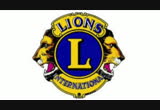 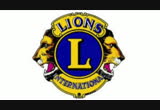 May 2022 NewsletterHello Fellow Lions---- Website: You can always go to the Sharon Lions Website to also see what is happening with the club.Blood Drives – Our next Blood Drive will be July 5th.  Please mark this on your calendar.Help is always needed at the Blood Drive.We will be bringing back the sandwiches and cookies at our July Blood Drive.Scholarships – The committee brought back to the club their recommendations for 2 students to receive scholarships.  The names were will be revealed in the next Lions Roar.  The recommendations were accepted by the club members present.  Lion Jerry O. and a second by Lion Ed to give each student $1000.00 instead of $500.  This motion passed.  The Sharon Rose sale was GREAT.  WE SOLD 500 ROSES.  Great Job Everyone.  The Net Profit for the Rose Sale was $6252.50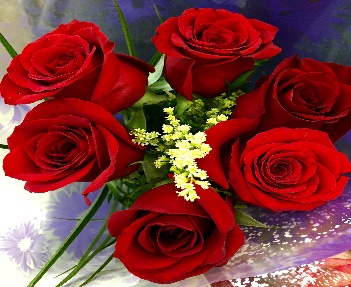 Work Day at the Shed – Lion Denny thanked the Lions that showed up to clean out the shed and paint it.  Lion Darren has replaced a few boards that needed fixing.  You can take a drive down to the end of George St. by the village sheds and see the Lions shed in the back.  It looks really nice.State Convention – The state convention that was held on May 5 – 7th at the Grand Geneva.  Lions Carol, Denny Frederick, Denise, Jerry Gibbons, Bill and Sherrie Dawson will be going to the convention.  Lion Sherrie reported some highlights on the convention seminars.  They attended the seminar on Gaming.  The gentleman was very interesting and spoke on the dos and don’ts on the raffles. He mentioned that he will probably come and check us out sometime.  He will tell us what we are doing wrong and tell us how to fix it.  He will not shut us down. The other one was on Childhood Cancer.  They have a house near the Froedtert Hospital.  It is similar to Kathy’s House and Restoring Hope.  They were both very interesting.Lions Roar Schedule-   All but 2 have paid for the month that they have selected to sponsor.  Please get your $21 to Lion Stephanie.Officers – The nominating committee gave the following recommendations for the officers for 2022 – 2023.  They are as follows:  President Lion Jessica Square, 1st VP Lion Jerry Olson, 2nd VP Lion Jeff Crump, 3rd VP Lion Maelynn Schnurr, Tail twister Lion Carol Frederick, Treasurer Lion Stephanie Smith, Secretary Lion Pam Schutt, Lion Tamer Lion Bill Dawson, Directors are Lions Sherrie Dawson, Lion Denny, Lion Denise Gibbons and Lion Debbie Wojcik.  Global Service Team Lion Sara Andrus and Membership/ part of the Secretary job is Lion Jerry GibbonsThe new officers start in July.Instillation of Officer Dinner – The dinner for the instillation of Officers will be Sunday, June 26th at the Big Foot Inn.  It will begin with cocktails at 5 and dinner at 6. Your dinner choices are New York Strip - $35.95; Bbq Ribs - $25.95; Stuffed Chicken with spinach and fontinella cheese - $24.95; Fried Shrimp - $24.95; Lasagna with Ricotta - $20.95 and Broiled Salmon with dill sauce - $24.95.  There will be tax and tip added to the above prices.  You do not have to turn in your order when you make your reservations.Please mark your calendar.  Please have your reservations in to Lion Carol or Lion Sherrie by June 15th.July 4th - We will have a booth, but we need WORKERS.  Lion Denny will reserve the Dunk Tank.  We will serve corn (but raise the price), water and pop.  Please see if you can volunteer for an hour or 2 so NO ONE HAS TO WORK ALL DAY. There will be a special whole club meeting on June 15th to discuss what the club will be serving and there will also be a sign-up sheet for people to work.  This meeting will determine what we will be selling besides corn and water.As of right now the meeting will be at the Christ Lutheran Church on June 15th at 6 PM.We will also have the dunk tank at the park.  Help is needed there also.Agape House – Our scheduled guest speaker, Pam Patterson, from the Agape House was unable to make the meeting.  Jackie spoke for her instead.  It was mentioned that the students suffer from many different things.  The students are shown how to cope and they tech them about God and how that helps them manage their problems.  They also offer parent counseling sessions.Destiny, a student that goes to the Agape House also spoke.  She spoke on how she struggled with drugs and drinking.  She was in and out of a mental house.  She mentioned that she has gotten stronger since she has been at the Agape House with the help of God and spiritual growth.They were very informative.  The Sharon Lions gave them a donation towards the Agape House.Remember in your prayers:  Remember in your prayers Lion Ray Lowry and Lion Bob DePiero and his wife, Linda Lions Denise Gibbons and Denise Hegg.Birthdays – There is only 1 birthday in May and that is Lion Pam Schutt on May 5th.  There are 3 birthdays in June.  The first one is Lion Denise Gibbons on June 9th, the next one is Lion Ray Ennis on June 24th and the last one in June is Lion Jessica Square on June 29th.Upcoming events –June 15, 2022 – Special Lions meeting at the Christ Lutheran Church at 6 PM in regards to the food sold at the booth on July 4th.June 26, 2022 – Instillation of Officers Dinner at Big Foot Inn.  Cocktails at 5 and dinner at 6.July 4th, 2022 – Parade and food booth at the parkAugust 23, 2022 – Lions Meeting at the Coffee Cup at 6 PM.If you have anything for the Newsletter, please get it to Lion Sherrie Dawson.  Her e-mail is bsdawson@sharontelephone.com and her mailing address is 241 Walworth St., Sharon, WI. 53585.  You can also call her at 262-736-4964.We would like to Thank Lions Ray & Mona Ennis for sponsoring the Lions Roar in MayLions Roar is sent to you by Lion Sherrie Dawson